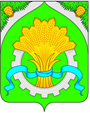 ДУМАШАТРОВСКОГО МУНИЦИПАЛЬНОГО ОКРУГАКУРГАНСКОЙ ОБЛАСТИРЕШЕНИЕот ___________________________ № ________                                                с. Шатрово   О внесении изменений в решение Думы Шатровского муниципального округа от 27 декабря 2022 года №317 «Об утверждении Положения о порядке организации и осуществления территориального общественного самоуправления на территории Шатровского муниципального округа Курганской области»В соответствии с Федеральным законом от 20 июля 2020 года № 236-ФЗ «О внесении изменений в Федеральный закон «Об общих принципах организации местного самоуправления в Российской Федерации», руководствуясь  Уставом Шатровского муниципального округа Курганской области, Дума Шатровского муниципального округа Курганской областиРЕШИЛА:1. Внести в решение  Думы Шатровского муниципального округа от 27 декабря 2022 года №317 «Об утверждении Положения о порядке организации и осуществления территориального общественного самоуправления на территории Шатровского муниципального округа Курганской области» следующие изменения:1) пункт 42 раздела IV приложения к решению дополнить подпунктом следующего содержания:«- обсуждение инициативного проекта и принятие решения по вопросу о его одобрении»;2) раздел IV приложения к решению дополнить пунктом 52.1 следующего содержания:«52.1. Органы территориального общественного самоуправления могут выдвигать инициативный проект в качестве инициаторов проекта.». 3. Опубликовать (обнародовать) настоящее решение в соответствии со ст. 44 Устава Шатровского муниципального округа Курганской области.4. Настоящее решение вступает в силу после его официального опубликования (обнародования).Председатель Думы Шатровского муниципального округа Курганской области                                                                                 П.Н.КлименкоГлава Шатровского муниципального округа Курганской области                                                                                Л.А.РассохинСПРАВКА-РАССЫЛКАк решению  Думы  Шатровского муниципального округа«О внесении изменений в решение Думы Шатровского муниципального округа от 27 декабря 2022 года №317 «Об утверждении Положения о порядке организации и осуществления территориального общественного самоуправления на территории Шатровского муниципального округа Курганской области»	Разослано:  1.  В дело – 3                                 2.  Отдел правовой и кадровой работы аппарата – 2                                3. Официальный сайт – 1 ЛИСТ СОГЛАСОВАНИЯк решению  Думы  Шатровского муниципального округа«О внесении изменений в решение Думы Шатровского муниципального округа от 27 декабря 2022 года №317 «Об утверждении Положения о порядке организации и осуществления территориального общественного самоуправления на территории Шатровского муниципального округа Курганской области»ПРОЕКТ ВНЕСЕН:Главой Шатровского муниципального округаКурганской области                                                                   Л.А.РассохинымПРОЕКТ ПОДГОТОВЛЕН:Главным специалистом отдела правовой и кадровойработы аппарата Администрации Шатровского муниципального округа                                                              О.А. ЯдрышниковойПРОЕКТ СОГЛАСОВАН:Управляющий делами – руководитель аппарата Администрации Шатровскогомуниципального округа                                                              Т.И.РомановаИНФОРМАЦИОННЫЙ ЛИСТк проекту решения Думы Шатровского муниципального округа«О внесении изменений в решение Думы Шатровского муниципального округа от 27 декабря 2022 года №317 «Об утверждении Положения о порядке организации и осуществления территориального общественного самоуправления на территории Шатровского муниципального округа Курганской области»Время, необходимое для доклада:   10  мин.Время, необходимое для рассмотрения вопроса:   5  мин.Главный специалист отдела правовой и кадровойработы аппарата Администрации Шатровского муниципального округа	                                                   О.А. Ядрышникова9 10 80ПОЯСНИТЕЛЬНАЯ ЗАПИСКАк проекту решения Думы Шатровского муниципального округа«О внесении изменений в решение Думы Шатровского муниципального округа от 27 декабря 2022 года №317 «Об утверждении Положения о порядке организации и осуществления территориального общественного самоуправления на территории Шатровского муниципального округа Курганской области»           Настоящий проект решения Думы Шатровского муниципального округа «О внесении изменений в решение Думы Шатровского муниципального округа от 27 декабря 2022 года №317 «Об утверждении Положения о порядке организации и осуществления территориального общественного самоуправления на территории Шатровского муниципального округа Курганской области» (далее – проект решения) разработан в соответствии с Федеральным законом от 20 июля 2020 года № 236-ФЗ «О внесении изменений в Федеральный закон «Об общих принципах организации местного самоуправления в Российской Федерации»,                      Принятие данного решения не потребует дополнительных финансовых и материальных затрат из средств  бюджета Шатровского муниципального округа Курганской области.           В целях организации общественного обсуждения и проведения независимой антикоррупционной экспертизы проект решения размещен  на официальном сайте Администрации Шатровского муниципального округа Курганской области в информационно-телекоммуникационной сети «Интернет», на информационных стендах административных зданий населенных пунктов  Шатровского муниципального округа Курганской области. Проект также направлен на правовую экспертизу в прокуратуру Шатровского района. Докладчик:Главный специалист отдела правовой и кадровойработы аппарата Администрации Шатровского муниципального округа	                  О.А. ЯдрышниковаПриглашены: